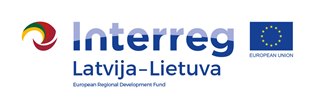 INTERREG V-A  Latvia-Lithuania Programme 2014-2020 project „Introducing nature tourism for all“ (UniGreen)The Conference „ACCESSIBLE NATURE TOURISM“19th – 20th October 2017Plateliai Culture Center, Didžioji str. 21, Plateliai, Plungė distr.AGENDA19th October20th OctoberŽemaitija National Park Exposition Hall, Didžioji str. 22, Plateliai10:00- 10:25 Registration and welcoming coffee10:25-10:30Welcoming and introduction  10:30 – 12:00  Accessibility can Enhance Tourism. Visitor-Friendly and Barrier-Free Service Environments for Customers with Special  Needs.  The contents of the session is:Key definitions in accessibility;Equality and quality in service environments, service chains and customer service;Cases and good practices.Lecturer: Leena Kuosmanen (Professor of Laurea University, Finland)Short questions – 5 min.12:00 - 13:00Lunch 13:00 -14:30  Universal Design Principles, Latvia Case.The contents of the session is:people with visual impairment need in tourism infrastructure;what should be done;what situation is now.Lecturer:Maris Ceirulis (President of Liepaja society of the blind, Latvia)Short questions – 5 min.14:30 -14:45Coffee break14:45 -16:15 Accessable Tourism For All – Are We Ready? The contents of the session is:People with disabilities (physical disabilities) trips in Lithuania and abroad, statistics;Situation in the field of tourism: physical and informational environment, accessable/ unaccessable;official requirements and regulations, what should be done and reality; practical examples;Lecturer: Ginta Žemaitaitytė, (projects manager from Lithuanian Association of People with Disabilities, Lithuania) Short questions – 5 min.16:15– 17:00 Everyone Outdoors   The content of the session is:the accessibility - theme  in Parks &Wildlife Finland;New Healthy Parks & Healthy People, Health and Wellbeing 2025 - programme (one theme is accessibility) Projects and cases about tourism & accessibility.Lecturer: Riikka Mansikkaviita (Project manager from Metsahallitus Parks & Wildlife, Finland)Short questions – 5 min.17:00 – 18:00 Discussion and reflections18:00The End8:30 - 9:00 Coffee/tea break 9:00 -10:00„Unigreen“ project partner meeting.                                                              The rest of conference participants are invited to explore the exhibits of Žemaitija National Park and Tuesday shroves (Wooden masks) and take a walk around Plateliai Manor Estate Park/Visitor Center.9:00 -10:00„Unigreen“ project partner meeting.                                                              The rest of conference participants are invited to explore the exhibits of Žemaitija National Park and Tuesday shroves (Wooden masks) and take a walk around Plateliai Manor Estate Park/Visitor Center.10:00 -12:00  Sight visiting: Plateliai Viewing Platform, Šeirės walking trail.10:00 -12:00  Sight visiting: Plateliai Viewing Platform, Šeirės walking trail.Picnic type coffee break                                                                                           (in Šeirė Campsite, address: https://goo.gl/yYFDMt  or in Žemaitija National Park Exposition, address: Didžioji str. 22, Plateliai, if raining).12:00-13:00 Picnic type coffee break                                                                                           (in Šeirė Campsite, address: https://goo.gl/yYFDMt  or in Žemaitija National Park Exposition, address: Didžioji str. 22, Plateliai, if raining).13:00The End